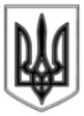 УКРАЇНАЛИСИЧАНСЬКА МІСЬКА ВІЙСЬКОВО-ЦИВІЛЬНА АДМІНІСТРАЦІЯ СЄВЄРОДОНЕЦЬКОГО РАЙОНУ ЛУГАНСЬКОЇ ОБЛАСТІРОЗПОРЯДЖЕННЯКЕРІВНИКА ЛИСИЧАНСЬКОЇ МІСЬКОЇВІЙСЬКОВО-ЦИВІЛЬНОЇ АДМІНІСТРАЦІЇ13.09.2021                        м. Лисичанськ                                  № 1026Про утворення конкурсної комісії для проведення конкурсу на заміщення вакантної посади директора Лисичанського територіального центру соціального обслуговування (надання соціальних послуг)Відповідно до частини другої статті 13 Закону України «Про соціальні послуги», Положення про конкурсну комісію, умови та порядок проведення конкурсу на зайняття посади керівника надавача соціальних послуг державного/комунального сектору, затвердженого постановою Кабінету Міністрів України від 03.03.2020 № 200, враховуючи надані суб’єктами системи надання соціальних послуг пропозиції, керуючись частиною другою статті 4, підпунктом 8 частини третьої статті 6 Закону України «Про військово-цивільні адміністрації» зобов’язую:Утворити конкурсну комісію для проведення конкурсу на заміщення вакантної посади директора Лисичанського територіального центру соціального обслуговування (надання соціальних послуг) та затвердити її персональний склад (додається). Здійснення організаційного забезпечення роботи комісії покласти на управління соціального захисту населення Лисичанської міської військово-цивільної адміністрації (Олена БЄЛАН).Голові комісії забезпечити проведення конкурсного відбору в термін, передбачений чинним законодавством України. Дане розпорядження підлягає оприлюдненню.Контроль за виконанням розпорядження покласти на заступника керівника Лисичанської міської військово-цивільної адміністрації Євгена НАЮКА. В.о. керівника, перший заступник керівника Лисичанської міськоївійськово-цивільної адміністрації                                  Станіслав МОСЕЙКОДодаток до розпорядження керівника Лисичанської міської військово-цивільної адміністраціївід 13.09.2021   № 1026СКЛАДконкурсної комісії для проведення конкурсу на заміщення вакантної посади директора Лисичанського територіального центру соціального обслуговування (надання соціальних послуг)Члени комісії:Начальник управління соціального захисту населення			                 Олена БЄЛАНЄвген НАЮКзаступник керівника Лисичанської міської військово-цивільної адміністрації Сєвєродонецького району Луганської області, голова комісії;Вікторія ЯКОВЛЄВАзаступник начальника управління соціального захисту населення Лисичанської міської військово-цивільної адміністрації Сєвєродонецького району Луганської області, заступник голови комісії;Вікторія ГОРБЕНКОзаступник начальника управління соціального захисту населення Лисичанської міської військово-цивільної адміністрації Сєвєродонецького району Луганської області – начальник відділу адміністративного забезпечення, секретар комісії.Костянтин ОСТАХОВдиректор Комунального закладу «Лисичанський міський центр соціальних служб»;Олена АНУФРІЄВАзаступник директора Лисичанського міського центру зайнятості (за згодою).